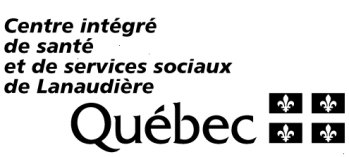 		         Direction de la qualité, de l’évaluation, de la performance et de l’éthique (DQEPE)OFFRE DE SERVICEFAMILLE D'ACCUEIL RÉGULIÈREIdentificationAntécédents judiciaires** :Avez-vous des antécédents judiciaires?      Postulant 1 :    Oui             Non              Si oui, précisez la nature et la date des événements :      Postulant 2 :      Oui             Non            Si oui, précisez la nature et la date des événements :     Autre adulte vivant au domicile :                               Oui             Non                              Si oui, précisez la nature et la date des événements :**Nous tenons à vous informer que nous vérifions systématiquement les antécédents judiciaires de chaque postulant ainsi que de chaque personne adulte résidant au domicile, incluant les enfants devenus majeursSanté :Est-ce que vous souffrez d’un handicap, d’une problématique de santé physique ou d’une problématique de santé psychologique, ayant un impact sur votre fonctionnement et entrainant certaines limites dans l’exercice de vos activités quotidiennes ?Postulant 1 :            Oui             Non Si oui, précisez la nature de la problématique et ses impacts, les suivis médicaux, sociaux, psychologiques ou psychiatriques dont vous bénéficiez, ainsi que la médication que vous prenez :Postulant 2 :            Oui             Non Si oui, précisez la nature de la problématique et ses impacts, les suivis médicaux, sociaux, psychologiques ou psychiatriques dont vous bénéficiez, ainsi que la médication que vous prenez :Autres personnes vivant à la maison :       Oui            Non Si oui, précisez de quelle personne il s’agit, de même que la nature de la problématique et ses impacts, les suivis médicaux, sociaux, psychologiques ou psychiatriques dont elle bénéficie, ainsi que la médication qu’elle prend : Habitudes de consommation :Situation professionnelle et parcours de formation Quels sont vos projets d’avenir quant à votre travail ?Postulant 1Prévoyez-vous cesser de travailler dans un avenir rapproché ?Oui             Non Si oui, expliquez pourquoi : Si vous n’exercez pas un emploi actuellement, prévoyez-vous le faire dans un avenir rapproché ?Oui             Non Si oui, précisez quels sont vos projets : Postulant 2Prévoyez-vous cesser de travailler dans un avenir rapproché ?Oui             Non Si oui, expliquez pourquoi : Si vous n’exercez pas un emploi actuellement, prévoyez-vous le faire dans un avenir rapproché ?Oui             Non Si oui, précisez quels sont vos projets : Si vous occupez un emploi, quels moyens comptez-vous prendre afin d’assurer une présence de qualité et une disponibilité suffisante pour répondre aux besoins d’un enfant confié ? Convictions religieusesAvez-vous des croyances religieuses ? Postulant 1    Oui             Non               Précisez :      Postulant 2     Oui             Non              Précisez :      Etes-vous pratiquant ?Postulant 1     Oui             Non                Précisez :      Postulant 2     Oui             Non                Précisez :       Quelle place prend la religion au sein de votre famille ? Participez-vous à des regroupements religieux ?  Si oui, lesquels ?Moyens de transportsPossédez-vous un permis de conduire valide ?Postulant 1    Oui            Non Postulant 2    Oui            Non Possédez-vous un véhicule automobile ?Postulant 1     Oui             Non              Précisez nombre de places:      Postulant 2     Oui             Non              Précisez nombre de places:      Expérience antérieure en tant que famille d'accueil Avez-vous déjà fait l’objet d’un refus à titre de postulant dans le cadre d’une démarche d’évaluation afin de devenir famille d'accueil ou ressource intermédiaire ?Postulant 1     Oui             Non Postulant 2     Oui             Non Si oui, expliquez : Avez-vous déjà été famille d'accueil ou ressource intermédiaire pour des enfants ou des adultes ? Postulant 1     Oui             Non Postulant 2     Oui             Non Si oui, précisez : Avez-vous déjà fait l’objet d’une suspension ou d’une révocation de reconnaissance à titre de famille d’accueil ou de ressource intermédiaire ?Postulant 1     Oui             Non Postulant 2     Oui             Non Si oui, précisez la date et les motifs de la révocation : Habitudes de vieAvez-vous des habitudes alimentaires particulières (restrictions, allergies, végétarisme…) ? Si oui, précisez lesquelles :      Respectez-vous les recommandations du Guide alimentaire canadien ?    Oui             Non     Expliquez :       A quelles activités sociales, culturelles ou sportives s’adonnent les membres de votre famille ?Sur le plan individuel :Postulant 1 :       Postulant 2 :          Enfants :      Sur le plan conjugal : Sur le plan familial :Quel impact ces activités ont-elles sur la disponibilité et l’organisation familiale ?Quelles activités êtes-vous disposés à offrir à un enfant qui vous serait confié en famille d'accueil ?Décrivez les activités et loisirs offerts dans votre communauté pour les enfants : Décrivez les équipements que vous possédez pour les jeux d’enfants intérieurs et extérieurs :Situation financièreTOTAL DES REVENUS MENSUELS NETS : TOTAL DES DÉPENSES MENSUELLES :Avez-vous eu recours, au cours des trois dernières années, à une loi visant l’insolvabilité (proposition de consommateur, faillite) ?           Oui             Non                                                                                                                 Si oui, précisez quand et pourquoi : Antécédents familiauxDécrivez votre famille d’origine (enfants, parents, relations entre les membres de la famille, valeurs éducatives, mode de vie, atmosphère à la maison…) et l’impression que vous conservez de ce milieu.Postulant 1 : Postulant 2 : Indiquez les événements importants, heureux et malheureux, qui ont marqué votre vie en tant qu’enfant, tels que naissance, maladie, décès, séparation, accident, succès, abandon, abus physique, abus sexuel, intimidation…)Postulant 1 : Postulant 2 : Perception de soiDécrivez comment vous vous voyez en tant que personne (forces et faiblesses) :Postulant 1 : Postulant 2 : Dimension conjugaleDate du début de la relation amoureuse:      Date du début de vie commune :      Avez-vous vécu une ou plusieurs ruptures depuis le début de votre vie de couple :      Oui             Non                Précisez date(s)  et durée(s) :      Décrivez ce que vous appréciez de votre vie de couple actuelle :Décrivez ce que vous aimeriez améliorer dans votre vie de couple :Dimension familialeDécrivez chacun de vos enfants (forces et faiblesses) : 1er enfant : 2ème enfant : 3ème enfant : 4ème enfant :5ème enfant :Est-ce qu’un de vos enfants présente des problèmes d’apprentissage ?Si oui, décrivez : Est-ce qu’un de vos enfants présente des troubles de comportement ?Si oui, décrivez : Quelles sont vos principales forces et limites en tant que parents ?Postulant 1 : Postulant 2 : Présentation de votre projetPourquoi avez-vous décidé d’accueillir des enfants au sein de votre famille ?Clientèle désirée : GARÇON            0-4 ans             5-11 ans              12-15 ans              16-18 ans    FILLE                  0-4 ans             5-11 ans              12-15 ans              16-18 ans    Nombre d’enfants que vous souhaitez accueillir :      Ouverture à accueillir une fratrie :      Oui               Non        Avez-vous des restrictions par rapport aux enfants que vous êtes prêts à accueillir ?Oui               Non        Précisez : Accepteriez-vous d’accueillir des enfants :D’origine ethnique différente de la vôtre ?                                                      Oui               Non   De religion différente de la vôtre ?                                                                  Oui               Non   Qui présentent une problématique d’hyperactivité ?                                       Oui               Non   Qui présentent un déficit d’attention ?                                                             Oui               Non   Qui présentent un trouble de l’attachement ?                                                 Oui               Non   Qui présentent des allergies ou de l’asthme ?                                                Oui               Non   Qui présentent des problèmes de santé physiques importants ?                   Oui               Non   Qui présentent des troubles de comportement ?                                            Oui               Non   Qui ont des problèmes d’apprentisages importants ?                                     Oui               Non   Qui souffrent d’énurésie ou d’encoprésie ?                                                     Oui               Non   Qui ont vécu des abus sexuels ?                                                                    Oui               Non   Qui ont vécu des abus physiques ?                                                                Oui               Non   Qui sont aux prises avec une problématique de consommation ?                 Oui               Non   Qui présentent une déficience sur le plan physique ou intellectuel ?             Oui               Non   Etes-vous à l’aise avec la possibilité que l’enfant conserve des contacts téléphoniques et des visites avec sa famille d’origine ?                             Oui               Non   Précisez :Etes-vous d’accord et en mesure d’assurer les transports des enfants confiés lors des visites ?                                                                      Oui               Non    Précisez : Accepteriez-vous de vous investir auprès d’un enfant à long terme, et jusqu’à sa majorité ?Oui               Non   Avez-vous discuté de votre projet de famille d'accueil avec vos enfants ?Oui               Non   Si oui, comment réagissent-ils à l’idée d’accueillir un nouvel enfant à la maison ?Avez-vous envisagé la possibilité que l’adaptation à la réalité de famille d'accueil puisse être difficile pour votre famille, qu’il y ait des obstacles ou des déceptions ?Oui               Non   Précisez :Expliquez-nous en quoi votre famille peut venir en aide à un enfant confié :A quoi ressemblerait votre projet de famille d’accueil idéal ?Je déclare que les renseignements contenus dans cette offre de service sont, au meilleur de ma connaissance,  exacts et véridiques.Signature postulant 1 :      Signature postulant 2 :      Date :      Merci pour votre implication ! Nous considérons votre offre de service avec sérieux et nous nous engageons à entrer en contact avec vous dès que votre dossier sera complet et qu’il aura fait l’objet d’une analyse                                         en vue de la prise de décision.Postulant 1Nom:      Prénom :      Date de naissance :      /     /     Lieu de naissance :       Citoyenneté :      No assurance sociale :      Tél. au travail : (     )      -     Tél. cellulaire : (     )      -     Adresse courriel :      Postulant 2Nom :      Prénom :      Date de naissance :      /     /     Lieu de naissance :       Citoyenneté :      No assurance sociale :      Tél. au travail : (     )      -     Tél. cellulaire : (     )      -     Adresse courriel :      Adresse civiqueAdresse civiqueno           rue                                                       app.                        Téléphone domicileville                                                                                                    code postalno           rue                                                       app.                        Téléphone domicileville                                                                                                    code postalNombre de déménagements au cours des cinq dernières années :      Adresses : Prévoyez-vous déménager bientôt ?      Oui             Non Si oui, précisez quand et à quel endroit :      Nombre de déménagements au cours des cinq dernières années :      Adresses : Prévoyez-vous déménager bientôt ?      Oui             Non Si oui, précisez quand et à quel endroit :      Langue d’usage :      Autre langue parlée couramment :      Langue d’usage :      Autre langue parlée couramment :      État civil :Célibataire         Marié                                Veuf                                 Vie commune                   Séparé  ou  divorcé          Date :      État civil :Célibataire         Marié                                Veuf                                 Vie commune                   Séparé  ou  divorcé          Date :      En cas d’urgence :Nom de la personne à rejoindre :      Nature du lien :                                                      Téléphone : (     )      -     En cas d’urgence :Nom de la personne à rejoindre :      Nature du lien :                                                      Téléphone : (     )      -     Renseignements sur la familleRenseignements sur la familleRenseignements sur la familleRenseignements sur la familleRenseignements sur la familleRenseignements sur la familleRenseignements sur la familleRenseignements sur la familleRenseignements sur la familleRenseignements sur la familleRenseignements sur la familleRenseignements sur la familleRenseignements sur la familleRenseignements sur la familleRenseignements sur la famillea) enfant (s) de postulant 1 et de postulant 2a) enfant (s) de postulant 1 et de postulant 2a) enfant (s) de postulant 1 et de postulant 2a) enfant (s) de postulant 1 et de postulant 2a) enfant (s) de postulant 1 et de postulant 2a) enfant (s) de postulant 1 et de postulant 2a) enfant (s) de postulant 1 et de postulant 2a) enfant (s) de postulant 1 et de postulant 2a) enfant (s) de postulant 1 et de postulant 2a) enfant (s) de postulant 1 et de postulant 2a) enfant (s) de postulant 1 et de postulant 2a) enfant (s) de postulant 1 et de postulant 2a) enfant (s) de postulant 1 et de postulant 2a) enfant (s) de postulant 1 et de postulant 2a) enfant (s) de postulant 1 et de postulant 2Nom Prénom Né (e) leNé (e) leNiveau de scolarité complétéNiveau de scolarité complétéDossier DPJ /  LSJPA         actuel ou passéSi oui, indiquer année Dossier DPJ /  LSJPA         actuel ou passéSi oui, indiquer année Réside au foyerRéside au foyerStatut civilStatut civilOccupation /  école fréquentéeOccupation /  école fréquentéeNom Prénom Né (e) leNé (e) leNiveau de scolarité complétéNiveau de scolarité complétéDossier DPJ /  LSJPA         actuel ou passéSi oui, indiquer année Dossier DPJ /  LSJPA         actuel ou passéSi oui, indiquer année OuinonStatut civilStatut civilOccupation /  école fréquentéeOccupation /  école fréquentée1.2.3.4.5.b) autres personnes résidant au foyerb) autres personnes résidant au foyerb) autres personnes résidant au foyerb) autres personnes résidant au foyerb) autres personnes résidant au foyerb) autres personnes résidant au foyerb) autres personnes résidant au foyerb) autres personnes résidant au foyerb) autres personnes résidant au foyerb) autres personnes résidant au foyerb) autres personnes résidant au foyerb) autres personnes résidant au foyerb) autres personnes résidant au foyerb) autres personnes résidant au foyerb) autres personnes résidant au foyerNomPrénomNé (e) leMembre familleMembre familleMembre famillePensionnaire(nom, date de naissance et nature du lien)Pensionnaire(nom, date de naissance et nature du lien)Pensionnaire(nom, date de naissance et nature du lien)Pensionnaire(nom, date de naissance et nature du lien)Placé par autre organismePlacé par autre organismeNom de l’organismeNom de l’organismeNomPrénomNé (e) leouiouinonPensionnaire(nom, date de naissance et nature du lien)Pensionnaire(nom, date de naissance et nature du lien)Pensionnaire(nom, date de naissance et nature du lien)Pensionnaire(nom, date de naissance et nature du lien)ouinonNom de l’organismeNom de l’organisme1.2.3.Etes-vous une famille reconstituée :Etes-vous une famille reconstituée :Etes-vous une famille reconstituée :Etes-vous une famille reconstituée :Etes-vous une famille reconstituée :Etes-vous une famille reconstituée :Etes-vous une famille reconstituée :Date du début de la vie commune :Date du début de la vie commune :Date du début de la vie commune :Date du début de la vie commune :Date du début de la vie commune :Date du début de la vie commune :Date du début de la vie commune :Date du début de la vie commune :Etes-vous une famille monoparentale :                                                              Etes-vous une famille monoparentale :                                                              Etes-vous une famille monoparentale :                                                              Etes-vous une famille monoparentale :                                                              Etes-vous une famille monoparentale :                                                              Etes-vous une famille monoparentale :                                                              Etes-vous une famille monoparentale :                                                              Date :Date :Date :Date :Date :Date :Date :Date :Est-ce que vous ou un membre de votre famille a déjà fait l’objet d’un signalement et d’un suivi par les Centres Jeunesse :         Oui             Non Région où vous avez reçu les services :                                                    Date :         Précisez les raisons de ce suivi :     Est-ce que vous ou un membre de votre famille a déjà fait l’objet d’un signalement et d’un suivi par les Centres Jeunesse :         Oui             Non Région où vous avez reçu les services :                                                    Date :         Précisez les raisons de ce suivi :     Est-ce que vous ou un membre de votre famille a déjà fait l’objet d’un signalement et d’un suivi par les Centres Jeunesse :         Oui             Non Région où vous avez reçu les services :                                                    Date :         Précisez les raisons de ce suivi :     Est-ce que vous ou un membre de votre famille a déjà fait l’objet d’un signalement et d’un suivi par les Centres Jeunesse :         Oui             Non Région où vous avez reçu les services :                                                    Date :         Précisez les raisons de ce suivi :     Est-ce que vous ou un membre de votre famille a déjà fait l’objet d’un signalement et d’un suivi par les Centres Jeunesse :         Oui             Non Région où vous avez reçu les services :                                                    Date :         Précisez les raisons de ce suivi :     Est-ce que vous ou un membre de votre famille a déjà fait l’objet d’un signalement et d’un suivi par les Centres Jeunesse :         Oui             Non Région où vous avez reçu les services :                                                    Date :         Précisez les raisons de ce suivi :     Est-ce que vous ou un membre de votre famille a déjà fait l’objet d’un signalement et d’un suivi par les Centres Jeunesse :         Oui             Non Région où vous avez reçu les services :                                                    Date :         Précisez les raisons de ce suivi :     Est-ce que vous ou un membre de votre famille a déjà fait l’objet d’un signalement et d’un suivi par les Centres Jeunesse :         Oui             Non Région où vous avez reçu les services :                                                    Date :         Précisez les raisons de ce suivi :     Est-ce que vous ou un membre de votre famille a déjà fait l’objet d’un signalement et d’un suivi par les Centres Jeunesse :         Oui             Non Région où vous avez reçu les services :                                                    Date :         Précisez les raisons de ce suivi :     Est-ce que vous ou un membre de votre famille a déjà fait l’objet d’un signalement et d’un suivi par les Centres Jeunesse :         Oui             Non Région où vous avez reçu les services :                                                    Date :         Précisez les raisons de ce suivi :     Est-ce que vous ou un membre de votre famille a déjà fait l’objet d’un signalement et d’un suivi par les Centres Jeunesse :         Oui             Non Région où vous avez reçu les services :                                                    Date :         Précisez les raisons de ce suivi :     Est-ce que vous ou un membre de votre famille a déjà fait l’objet d’un signalement et d’un suivi par les Centres Jeunesse :         Oui             Non Région où vous avez reçu les services :                                                    Date :         Précisez les raisons de ce suivi :     Est-ce que vous ou un membre de votre famille a déjà fait l’objet d’un signalement et d’un suivi par les Centres Jeunesse :         Oui             Non Région où vous avez reçu les services :                                                    Date :         Précisez les raisons de ce suivi :     Est-ce que vous ou un membre de votre famille a déjà fait l’objet d’un signalement et d’un suivi par les Centres Jeunesse :         Oui             Non Région où vous avez reçu les services :                                                    Date :         Précisez les raisons de ce suivi :     Est-ce que vous ou un membre de votre famille a déjà fait l’objet d’un signalement et d’un suivi par les Centres Jeunesse :         Oui             Non Région où vous avez reçu les services :                                                    Date :         Précisez les raisons de ce suivi :     Postulant 1Postulant 2EnfantsAutres Alcool : Oui   Non Oui   Non Oui   Non Oui   Non Drogue :Oui   Non Oui   Non Oui   Non Oui   Non Médicaments autres que sous ordonnance :Oui   Non Oui   Non Oui   Non Oui   Non Cigarette :Oui   Non Oui   Non Oui   Non Oui   Non Jeux de hasard et d’argent:Oui   Non Oui   Non Oui   Non Oui   Non Si oui, précisez : Si oui, précisez : Si oui, précisez : Si oui, précisez : Si oui, précisez : Postulant 1Postulant 2Occupation :Nom employeur :Date d’embauche :Nombre d’heures/semaine :Horaire de travail : (jours et heures) Niveau de scolarité :Domaine d’études :Autres formations :Formation reconnue RCR et secourisme général : Oui          Non Date de certification :      Date d’échéance :      Oui          Non Date de certification :      Date d’échéance :      BUDGETREVENUS  MENSUELS  NETSRevenu mensuel net issu du salaire du  postulant  1Revenu mensuel net issu du salaire du postulant  2Montant  mensuel net provenant de la Sécurité du revenuPension alimentaire mensuelleMontant des allocations familialesRevenus mensuels nets de location (loyers)Autres sources de revenus mensuels netsBUDGETDÉPENSES MENSUELLESCoût mensuel du loyer ou de l’hypothèqueTaxesChauffage, électricitéÉpicerie (coût approximatif)Assurances (vie, automobile, maison, etc.)Télécommunications (câble, téléphone, cellulaire, internet)Dépenses automobiles (essence, immatriculations, entretien)Pension alimentaire mensuelleAutres dépenses :REMBOURSEMENTSMONTANT ACTUEL DÛCOÛT/MOISPrêt automobilePrêt personnelCarte de créditMarge de créditAutres :